PROJET EUROPEEN D’APPUI AU SECTEUR DE LA CULTURE AU BURUNDIAPPEL A CANDIDATURES-BOURSE DE MOBILITE VISA FOR MUSIC                                     FICHE DE CANDIDATURE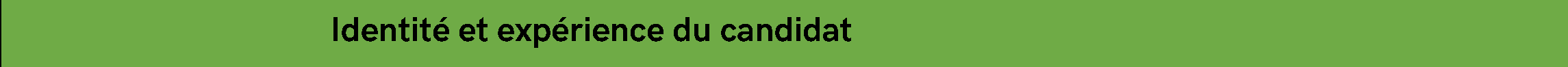 Nom et PrénomColline/QuartierZoneCommune- ProvinceSexe (Féminin ou Masculin)Nom de la structure/institution du candidatVotre fonction/titre au sein de la structureDepuis combien d’années travaillez-vous dans laStructure?Quelles sont les principales responsabilités qui vous ontété confiées depuis que vous êtes dans la structure ?Quelle (s) est/sont la (les) filière (s) culturelle (s) de votreStructure?Quelles sont les activités principales de votre structure culturelle ?Avez-vous déjà participé à Visa for Music?Avez-vous une ou des œuvres que vous voudrez exposer aux marchés panafricains et internationaux durant le festival Visa For Music ? Si oui la/lesquelles?Cette œuvre ou ces œuvres a/ont été déjà exposées aux marchés panafricains et internationaux ?